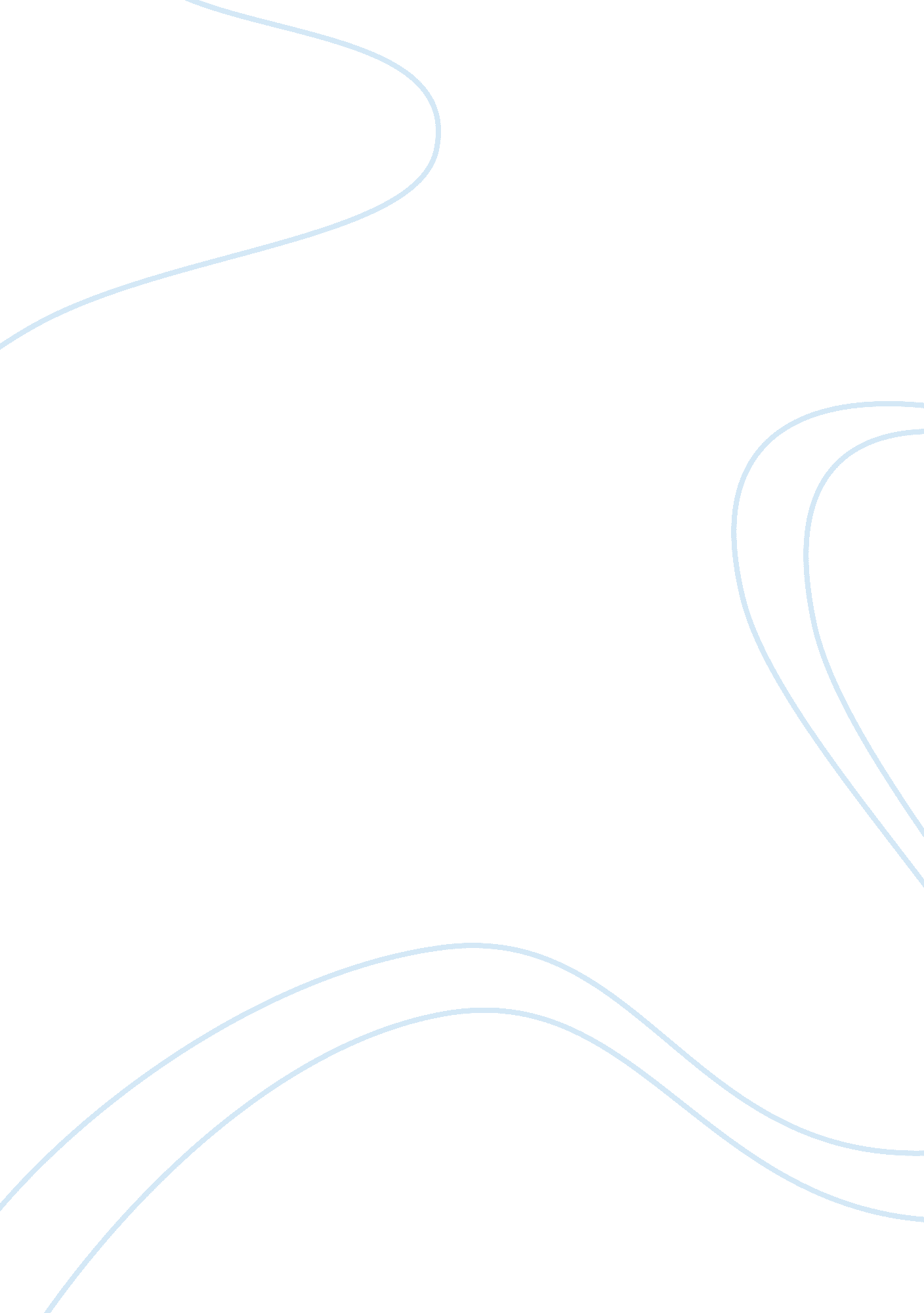 Teams progressBusiness, Management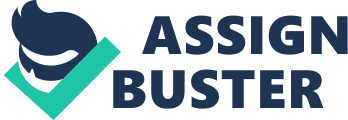 Report on Group Performance – Week 12 ID: Team Instructions This survey will help you review your team’s progress and understand your role in teams. Please complete the questions by yourself. 
Rate your team on the following… 
Strongly Disagree 
Disagree 
Neither agree or disagree 
Agree 
Strongly Agree 
1 
Our team worked well together 
1 
2 
3 
4 
5 
2 
Our team was committed to goals 
1 
2 
3 
4 
5 
3 
We had effective team meetings 
1 
2 
3 
4 
5 
4 
There was good communication among all team members 
1 
2 
3 
4 
5 
5 
Members got their work done on time 
1 
2 
3 
4 
5 
6 
All members participating equally 
1 
2 
3 
4 
5 
7 
The team produced high quality work 
1 
2 
3 
4 
5 
8 
All members were motivated for the team tasks 
1 
2 
3 
4 
5 
9 
All members shared the workload 
1 
2 
3 
4 
5 
10 
There was conflict in our team 
1 
2 
3 
4 
5 
What were the strengths of your team? 
All the team members were regular in their reporting at the designated places within the 
Campus. We were all keen to participate in the team discussions. There was unanimity in 
selecting the team leader. When one of the members lagged behind in fulfilling the 
assigned task, all members cooperated with him by not reporting to the lecturer. It was 
decided by the team leader that each one of us would volunteer to help the member. 
What were the weaknesses of your team? 
Lack of experience on such team managed projects was the major weakness. Although 
Work load was equally divided by the leader but division of work was such that one mem 
-ber assigned to do research work was not responsible for writing task. Therefore, writing 
Standard lacked coherence of thought. Long-term goals got forgotten to attain short- 
term targets. Due to given time limit, team leader could not justify with the given task. 
What do you like best about the team experience? 
The best thing about the team experience was developing an understanding of what 
other members thought on how to work collaboratively, innovatively and at the same ti- 
me respecting each other views by listening with patience. The feeling of team-spirit was 
so intense that no member felt bad when his research material was found irrelevant and 
discarded from the final output. 
What do you like least about your team experience? 
Online participation through the electronic media via computers was the least 
satisfactory strategy in comparison to off-line participation at the campus library and oth- 
er designated places. It did not help in resolving the issues faced by members as target 
was only on providing an update of current status. Members had to wait until the next 
face-to-face meeting to resolve issues, which caused delay in timely submission. 
Thinking about what you have experienced in this course, in future if you had to work as a team member again what would you change in your behaviour next time? 
My experiences of the joint project have enlightened me on how to bring performance 
and excellence in the final output by changing my behaviour and attitude. My attempt 
next time would be to leverage from the skills of the other members. I would consistently 
pay attention on their thought patterns, analytical skills and writing style so that it benefits 
me in such areas where I feel myself weak. Listening to what solution of the problem other 
members have would present a wider perspective. I would try to be more punctual in 
attending all meetings and work in the direction of becoming a team leader. 